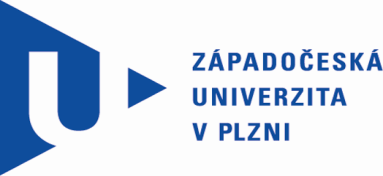 SMLOUVA  O  DÍLO"Schvalovací workflow e-learningového systému Moodle pro ZČU (2021)"uzavřená dle § 2586 a násl. zákona č. 89/2012 Sb., občanského zákoníku a dle § 61 zák. č. 121/2000 Sb., autorský zákon(dále jen „smlouva“)Číslo smlouvy objednatele: bude uvedeno v záznamu o uveřejnění smlouvy v registru smluv dle zák. č. 340/2015 Sb.Číslo smlouvy zhotovitele: 021010Smlouva je uzavřena na základě výsledku poptávkového řízení veřejné zakázky malého rozsahu realizovaného mimo režim zák. č. 134/2016 Sb., o zadávání veřejných zakázek (dále jen „ZZVZ“)Název projektu: ERDF II projekt Západočeské univerzity v PlzniČíslo projektu:	 CZ.02.2.67/0.0/0.0/18_057/0013247SMLUVNÍ STRANYObjednatel:Západočeská univerzita v Plznise sídlem: 		Univerzitní 2732/8, 301 00  Plzeň IČO: 			49777513	DIČ: 	CZ49777513veřejná vysoká škola zřízená zákonem 	č. 314/1991 Sb.zastoupený: 		Ing. Petrem Hofmanem, kvestoremdatová schránka:	zqfj9hjkontaktní osoba oprávněná jednat ve věcech technických:xxxx(dále jen „objednatel“)Zhotovitel:PragoData Consulting, s.r.o.zapsaný v obchodním rejstříku pod sp. zn.: C 48877 vedenou u Krajského soudu v Brněse sídlem:		Vranovská 1570/61, 614 00 Brnozastoupený:		xxxxIČO:			45280576	DIČ: 	CZ45280576 datová schránka:	pufudv4kontaktní osoba oprávněná jednat ve věcech technických: xxxx(dále jen „zhotovitel“)PŘEDMĚT DÍLAPředmětem této smlouvy je závazek zhotovitele k provedení díla specifikovaného příloze č. 1 této smlouvy (dále jen „dílo“) a závazek objednatele zaplatit zhotoviteli za řádně a včas provedené dílo sjednanou cenu.Účelem a cílem této smlouvy je provedení díla spočívajícího zejm. v analýze, návrhu a implementaci nového softwarového modulu do stávajícího e-learningového systému (LMS) Moodle provozovaného objednatelem a sjednání takových licenčních podmínek k dílu, které umožní objednateli budoucí úpravy díla bez jakékoli nutné součinnosti ze strany zhotovitele.Dílo bude provedeno podle a v souladu s:s požadavky objednatele uvedenými v příloze č. 1 této smlouvy;(všechny uvedené doklady dále jen jako „podklady pro provedení díla“).Zhotovitel podpisem této smlouvy potvrzuje, že se podrobně seznámil s podklady pro provedení díla;je mu znám rozsah a povaha díla;provedl kontrolu obsahu podkladů pro provedení díla a jejich vzájemného souladu;jsou mu známy veškeré technické, kvalitativní a jiné podmínky nezbytné k realizaci díla;disponuje takovými odbornými znalostmi, které jsou pro provedení díla nezbytné.Zhotovitel dále rovněž potvrzuje, že k předaným podkladům pro provedení díla nemá žádných připomínek a že je z hlediska své odbornosti schopen provést dílo v souladu s touto smlouvou v požadované době, kvalitě a rozsahu.Pro vyloučení všech pochybností se stanoví, že zhotovitel je povinen provést i veškeré další v této smlouvě výslovně neuvedené činnosti, bude-li jejich provedení nutné, obvyklé či spravedlivě objednatelem očekávané pro řádné provedení díla a zhotovitel jejich provedení měl či mohl předvídat. Provedení takových činností nemá vliv na cenu díla uvedenou v této smlouvě.CENA DÍLACena za řádně a včas dokončené dílo byla stanovena na základě nabídky zhotovitele a činí celkem: 445 000,- Kč bez DPH (dále jen „cena díla“).DPH bude uplatněna dle platné sazby ke dni uskutečnění zdanitelného plnění.Cena díla se sjednává jako cena pevná a konečná.V ceně díla jsou zahrnuty veškeré náklady, které je nutno vynaložit zhotovitelem v souvislosti s řádným provedením díla dle čl. 2 této smlouvy včetně nákladů souvisejících, splněním povinností zhotovitele dle této smlouvy a splněním povinností zhotovitele dle příslušných právních předpisů (tj. např. náklady na pojištění, licence, veškeré dopravní náklady, zvýšené náklady vyplývající z obchodních podmínek apod.).Zhotovitel přebírá nebezpečí změny okolností ve smyslu ust. § 1765 odst. 2 o.z.TERMÍN PLNĚNÍ A MÍSTO DODÁNÍ DÍLAZhotovitel se zavazuje dílo dokončit a předat objednateli nejpozději do čtyř (4) měsíců od nabytí účinnosti této smlouvy.Zhotovitel se zavazuje provést analýzu a návrh softwarového modulu a obojí předložit k odsouhlasení kontaktní osobě objednatele, a to do jednoho (1) měsíce od nabytí účinnosti této smlouvy.Místo předání díla: v místě sídla objednatele.O předání a převzetí díla (příslušné části díla) bude stranami sepsán předávací protokol.Smluvní strany výslovně vylučují použití ust. § 2605 o.z. Objednatel nemá povinnost převzít dílo, které vykazuje vady a nedodělky.Spolu s dílem bude objednateli předán zdrojový kód díla včetně kompletní uživatelské a administrátorské dokumentace, přičemž bližší podmínky předání jsou uvedeny v příloze č. 2 této smlouvy.PROVÁDĚNÍ DÍLAZhotovitel se zavazuje při provádění díla splnit požadavky objednatele uvedené v tomto článku níže.Zhotovitel je povinen provést dílo na svůj náklad a na své nebezpečí ve sjednané době.Na nevhodnou povahu převzatých věcí nebo na nevhodné pokyny objednatele je zhotovitel povinen upozornit objednatele písemně.Zhotovitel je povinen provést dílo v souladu s:podklady pro provedení díla,pokyny objednatele,právními předpisy.Smluvní strany navzájem jsou si povinny poskytnout veškerou součinnost potřebnou k provedení díla, spočívající především v poskytnutí a dodání příslušných informací, údajů, dat a podkladů včetně upřesnění jejich povahy na výzvu druhé smluvní strany. Součinností se rozumí i poskytování průběžných výstupů z provádění díla, poskytování průběžných konzultací a účast na oboustranně domluvených jednáních.Objednatel (kontaktní osoba objednatele) nebo jím pověření zástupci jsou oprávněni kontrolovat provádění díla kdykoli v průběhu jeho zpracování. Zhotovitel je povinen předložit objednateli k posouzení nedokončené dílo do dvou dnů od výzvy objednatele.Zjistí-li objednatel, že zhotovitel provádí dílo v rozporu se svými povinnostmi, je oprávněn dožadovat se toho, aby zhotovitel odstranil vady vzniklé vadným prováděním a dílo prováděl řádným způsobem. Jestliže zhotovitel tak neučiní ani v přiměřené lhůtě mu k tomu poskytnuté, má objednatel právo od této smlouvy odstoupit.Veškeré odborné práce je zhotovitel povinen vykonávat prostřednictvím pracovníků majících příslušnou odbornou kvalifikaci. Doklad o kvalifikaci pracovníků je zhotovitel na požádání objednateli povinen předložit.Zhotovitel prohlašuje, že disponuje platným pojištěním odpovědnosti za škodu způsobenou třetí osobě v souvislosti s předmětem činnosti dle smlouvy, tj. poskytování software, poradenství v oblasti informačních technologií, zpracování dat, hostingové a související činnosti a webové portály, a to v minimální výši 500 000 Kč. Zhotovitel doklad o platném pojištění předložil objednateli před uzavřením této smlouvy. Zhotovitel je povinen udržovat toto pojištění v platnosti a v účinnosti bez přerušení po celou dobu účinnosti této smlouvy. Zhotovitel je povinen po dobu účinnosti této smlouvy prokázat trvání pojištění do 3 dnů od výzvy objednatele, jinak je povinen zaplatit objednateli smluvní pokutu ve výši 1 000 Kč za každý i započatý den prodlení se splněním této povinnosti.Zhotovitel je povinen provádět dílo a plnit s tím související smluvní povinnosti (komunikace s objednatelem, poskytování součinnosti apod.) za použití fyzických osob uvedených v příloze č. 3 této smlouvy (dále jen „členové realizačního týmu“).Změna členů realizačního týmu je podmíněna předchozím písemným souhlasem kontaktní osoby objednatele. Nový člen realizačního týmu musí splňovat kvalifikaci min. v rozsahu, jakou na danou pozici v týmu stanovily zadávací podmínky poptávkového řízení.Zhotovitel bere na vědomí a souhlasí s tím, že instalace modulu a jeho testování proběhne jak na testovací instanci, tak následně i na ostré instanci prostředí Moodle provozovaného u objednatele.Zhotovitel je oprávněn pověřit provedením díla či jeho části pouze poddodavatele uvedené v příloze č. 4 této smlouvy, tj. v Seznamu poddodavatelů.Změna poddodavatele, nebo využití jiného poddodavatele než uvedeného v příloze č. 4 je podmíněna předchozím písemným souhlasem kontaktní osoby objednatele.V případě potřeby změny poddodavatele, jehož prostřednictvím zhotovitel prokazoval splnění kvalifikačních předpokladů v poptávkovém řízení, doloží zhotovitel ke své písemné žádosti o změnu poddodavatele i doklady k prokázání stejného rozsahu kvalifikace, jakou prokazoval původní poddodavatel.LICENCEK částem díla, jež mají povahu autorského díla, poskytuje zhotovitel objednateli licenci a to pro účel a cíl uvedený v čl. 2.2 smlouvy, tj. zejm. dle níže uvedených podmínek.Zhotovitel poskytuje objednateli licenci ke všem způsobům užití díla (rozmnožování díla, rozšiřování díla, pronájem díla, půjčování díla, vystavování díla a sdělování díla veřejnosti), v rozsahu neomezeném, a to jak ve hmotné, tak i v nehmotné podobě, zejména pak elektronicky.Zhotovitel uděluje objednateli převoditelnou, výhradní a teritoriálně neomezenou licenci, na celou dobu trvání autorských a majetkových práv. Ve stejném rozsahu poskytuje zhotovitel objednateli licenci i k části díla, lze-li část díla užít samostatně.Licence opravňuje objednatele k tomu, aby:bez omezení využíval dílo v rámci své činnosti;si pořídil neomezený počet kopií díla pro vlastní potřebu;aby sám nebo prostřednictvím třetích osob měnil, rozšiřoval a jinak upravoval dílo v souladu se svými potřebami.Objednatel není povinen licenci využít.Licence se poskytuje jako licence nevýhradní.Objednatel je oprávněn využívat dílo výdělečně nebo nevýdělečně.Objednatel je oprávněn oprávnění tvořící součást licence zcela nebo zčásti poskytnout či postoupit třetí osobě. Objednatel je oprávněn postoupit licenci kterékoli osobě. Objednatel není povinen zhotovitele, ani autora informovat o poskytnutí podlicence ani o postoupení licence.Smluvní strany výslovně sjednávají, že cena licence je již zahrnuta v ceně díla.Množstevní rozsah licence je neomezený.Zhotovitel uděluje nabyvateli souhlas ke zveřejňování, úpravám, zpracování díla včetně jeho překladu, spojování s jiným dílem, jakož i užití takto zpracovaného díla, zařazení díla do díla souborného a užití tohoto souborného díla. Zhotovitel dále uděluje nabyvateli souhlas k úpravám či změně názvu díla.Zhotovitel prohlašuje, že je oprávněn poskytnout objednateli práva k dílu dle této smlouvy v rozsahu výše uvedených licenčních podmínek. Zhotovitel je povinen vypořádat veškeré nároky autora ve vztahu k dílu dle této smlouvy.Objednatel není povinen licenci využít ani poskytnout zhotoviteli na své náklady rozmnoženinu díla z rozmnoženin objednatelem pořízených na základě této licence. ODPOVĚDNOST ZA VADY, ZÁRUKA ZA DÍLOZhotovitel dává záruku za jakost díla. Záruční doba je stanovena na 24 měsíců.Záruční doba počíná běžet dnem předání díla. Smluvní strany se dohodly na tom, že v případě převzetí díla s vadami či nedodělky, počíná záruční doba běžet dnem odstranění poslední vady a nedodělku, vyplývajícího z protokolu o předání a převzetí díla. Dílo má vady, pokud není zhotoveno v souladu s podmínkami stanovenými touto smlouvou a jejími přílohami.Objednatel je oprávněn oznámit zhotoviteli záruční vadu i vadu, která existovala v době předání díla, a uplatnit práva z takové vady kdykoliv v průběhu záruční doby, bez ohledu na to, kdy objednatel tuto vadu zjistil nebo kdy vada měla či mohla být objednatelem zjištěna při vynaložení odborné péče. V případě, že objednatel oznámil zhotoviteli vadu v průběhu záruční doby (tj. nejpozději poslední den běhu záruční doby odeslal oznámení vady zhotoviteli) je tato vada oznámena včas, přičemž aplikace dispozitivních norem stanovených právními předpisy, které se odchylují od shora uvedených podmínek, se vylučuje.Objednatel je oprávněn zvolit způsob řešení odstranění vad díla libovolně dle vlastního uvážení. Objednatel je oprávněn svoji volbu práv z vad díla libovolně měnit až do doby zahájení prací zhotovitele na jejich odstranění.Objednatel je povinen uplatnit vady u zhotovitele písemně (za písemnou formu se považuje i e-mail kontaktní osobě zhotovitele) s uvedením vytýkaných vad. Lhůta k odstranění vady se stanovuje na pět (5) pracovních dnů od doručení oznámení o výskytu vady zhotoviteli, nebude-li zhotovitelem v reklamaci stanovena delší lhůta, nebo mezi smluvními stranami dohodnuto jinak. Zhotovitel je povinen nejpozději do tří (3) pracovních dnů po obdržení reklamace písemně oznámit objednateli zda reklamaci uznává či neuznává. Pokud tak neučiní, má se za to, že reklamaci objednatele uznává.Zhotovitel je povinen odstranit vady vždy, tedy i v případě, že vadu neuznal nebo je sporné, zda zhotovitel za vady odpovídá. Otázka případných nároků zhotovitele z odstranění vad bude řešena až po úplném odstranění uplatněných vad.Neodstraní-li zhotovitel reklamovanou vadu ve lhůtě pro odstranění vady dle čl. 7.6 této smlouvy, je objednatel oprávněn pověřit jejich odstraněním třetí osobu nebo je odstranit vlastními silami. Veškeré náklady vzniklé objednateli v souvislosti s odstraněním vad díla třetí osobou (nebo objednateli samému) uhradí objednateli zhotovitel.PLATEBNÍ PODMÍNKYCena díla bude uhrazena na základě daňového dokladu (faktury) vystaveného zhotovitelem, a to následovně:25 % ceny díla po splnění části díla v rozsahu dle čl. 4.2 této smlouvy (tj. po provedení analýzy a předání návrhu softwarového modulu objednateli),75 % ceny díla po provedení díla.Faktura musí obsahovat veškeré náležitosti daňového a účetního dokladu dle zákona č. 235/2004 Sb., o dani z přidané hodnoty a zákona č. 563/1991 Sb., o účetnictví. Kromě náležitostí stanovených právními předpisy je poskytovatel povinen uvést v každé faktuře i tyto údaje:číslo a datum vystavení faktury,číslo smlouvy objednatele (uvedené v záznamu o uveřejnění této smlouvy v registru smluv dle zák. č. 340/2015 Sb.),identifikaci a kontaktní údaje osoby, která fakturu vyhotovila,rozsah provedené části díla (zejm. v případě, kdy je fakturace rozdělena na části),označení banky a číslo tuzemského účtu zveřejněného v „Registru plátců DPH a identifikovaných osob“ (dle § 96 ZDPH),lhůtu splatnosti faktury 30 dní,IČO a DIČ objednatele a zhotovitele, jejich přesné názvy a sídlo,Faktura musí rovněž obsahovat i násl. text: „Zakoupeno z projektu OP VVV „ERDF II projekt Západočeské univerzity v Plzni“, reg. č. CZ.02.2.67/0.0/0.0/18_057/0013247“.Součástí faktury musí být příslušný předávací protokol dle čl. 4.4 této smlouvy.Splatnost faktury se stanovuje na třicet (30) dnů ode dne doručení vystavené faktury mající všechny stanovené náležitosti objednateli. V případě, že faktura nebude splňovat náležitosti dle této smlouvy, je objednatel oprávněn vrátit fakturu poskytovateli k opravě či  doplnění, přičemž lhůta splatnosti počne běžet až doručením nového daňového dokladu objednateli.Zhotovitel je podle ustanovení § 2 písm. e) zákona č. 320/2001 Sb., o finanční kontrole ve veřejné správě a o změně některých zákonů, osobou povinnou spolupůsobit při výkonu finanční kontroly. Zhotovitel je povinen poskytnout při výkonu finanční kontroly součinnost a poskytnout přístup ke všem dokumentům souvisejícím se zadáním a realizací díla dle této smlouvy, včetně dokumentů podléhajících ochraně podle zvláštních právních předpisů. Za účelem řádného splnění této povinnosti je zhotovitel povinen smluvně zavázat i všechny své případné poddodavatele.Zhotovitel je povinen archivovat originální vyhotovení smlouvy včetně jejích dodatků, originály účetních dokladů a dalších dokladů vztahujících se k realizaci předmětu této smlouvy po dobu 10 let ode dne nabytí účinnosti této smlouvy. Po tuto dobu je zhotovitel povinen umožnit osobám oprávněným k výkonu kontroly projektu provést kontrolu dokladů souvisejících s plněním této smlouvy.Zhotovitel, je-li plátcem DPH, se zavazuje, že na jím vydaných daňových dokladech bude uvádět pouze čísla tuzemských bankovních účtů, která jsou správcem daně zveřejněna způsobem umožňujícím dálkový přístup (§ 98 písm. d)  ZDPH). V případě, že daňový doklad bude obsahovat jiný než takto zveřejněný tuzemský bankovní účet, má objednatel právo ponížit platbu zhotoviteli uskutečňovanou na základě této smlouvy o příslušnou částku DPH a současně je oprávněn odvést částku DPH z příslušného plnění přímo na účet finančnímu úřadu. Smluvní strany si sjednávají, že takto zhotoviteli nevyplacenou částku DPH odvede správci daně sám objednatel v souladu s ustanovením § 109a ZDPH.V případě, že se zhotovitel stane tzv. nespolehlivým plátcem DPH ve smyslu § 106a ZDPH, je objednatel oprávněn odvést částku DPH z příslušného plnění přímo na účet finančnímu úřadu, a to v návaznosti na § 109 a 109a ZDPH. V takovém případě tuto skutečnost objednatel oznámí zhotoviteli a úhradou DPH na účet finančního úřadu se pohledávka zhotovitele za objednatelem v částce uhrazené DPH považuje bez ohledu na další ustanovení této smlouvy za uhrazenou. Skutečnost, že se zhotovitel stal tzv. nespolehlivým plátcem DPH, bude ověřena z veřejně dostupného registru, což zhotovitel výslovně akceptuje a nebude činit sporným.SMLUVNÍ POKUTYV případě porušení povinností dle této smlouvy má objednatel nárok na zaplacení smluvních pokut dle tohoto článku ze strany zhotovitele. Nárok na smluvní pokuty je možné uplatnit kumulativně.Zhotovitel je povinen uhradit objednateli smluvní pokutu ve výši 0,05 % z ceny díla bez DPH dle čl. 3.1 této smlouvy za každý i jen započatý kalendářní den prodlení se splněním povinnosti dle čl. 4.1 nebo 4.2 této smlouvy.V případě prodlení objednatele s úhradou splatné faktury je objednatel povinen uhradit zhotoviteli smluvní pokutu ve výši 0,05% z dlužné částky za každý den prodlení.Smluvní pokuty dle této smlouvy se stávají splatnými dnem následujícím po dni, ve kterém na ně vznikl nárok.Objednatel je oprávněn započíst své splatné i nesplatné pohledávky z titulu nároků na zaplacení smluvních pokut či nároků na náhradu škody vůči jakékoliv splatné či nesplatné pohledávce zhotovitele.Ustanovení o smluvních pokutách v této smlouvě se nijak nedotýká nároků na náhradu škody. ODSTOUPENÍ OD SMLOUVYObě smluvní strany jsou oprávněny odstoupit od této smlouvy v případech stanovených zákonem.Smluvní strany se dohodly, že objednatel je oprávněn v souladu s § 2001 o.z. od této smlouvy písemně odstoupit z důvodu jejího porušení zhotovitelem.Objednatel je dále oprávněn odstoupit od této smlouvy v případě že:zhotovitel písemně oznámí objednateli, že není schopen plnit své závazky podle této smlouvy;příslušný soud pravomocně rozhodne, že zhotovitel je v úpadku nebo mu úpadek hrozí (tj. vydá rozhodnutí o tom, že se zjišťuje úpadek zhotovitele nebo hrozící úpadek zhotovitele), nebo ve vztahu k zhotoviteli je prohlášen konkurs nebo povolena reorganizace;je podán návrh na zrušení zhotovitele podle zák. č. 90/2012 sb., zákona o obchodních korporacích nebo je zahájena likvidace zhotovitele v souladu s příslušnými právními předpisy.Smluvní strany výslovně vylučují použití ust. § 2591 a § 2595 o.z. ve vztahu k možnosti odstoupení od smlouvy.ZÁVĚREČNÁ USTANOVENÍTato smlouva může být měněna či doplňována pouze písemnou dohodou smluvních stran formou číslovaných dodatků podepsaných oběma stranami. Jiné zápisy, protokoly apod. se považují za podklad ke změně smlouvy, nikoliv za její změnu. Zhotovitel prohlašuje a podpisem potvrzuje, že se před podáním nabídky na veřejnou zakázku přesvědčil o dostatečnosti a úplnosti zadávacích podmínek, a že neshledal jejich nedostatky ani nevhodnost.Zhotovitel bere na vědomí, že objednatel je subjektem povinným zveřejňovat smlouvy dle zákona č. 340/2015 Sb., o zvláštních podmínkách účinnosti některých smluv, uveřejňování těchto smluv a o registru smluv (zákon o registru smluv) a dále to, že tato smlouva podléhá povinnému uveřejnění dle citovaného zákona.Objednatel tuto smlouvu uveřejní v registru smluv.Zhotovitel bere na vědomí, že tato smlouva bude objednatelem uveřejněna v kompletní podobě s výjimkou údajů, u nichž zhotovitel v rámci podané nabídky uvedl, že nemají být uveřejněny a současně na ně dopadá výjimka z povinnosti uveřejnění dle zákona o registru smluv. Řádně a důvodně označené části smlouvy (přílohy) nebudou uveřejněny, popř. budou před uveřejněním znečitelněny.Smlouva je uzavřena dnem podpisu poslední smluvní strany a nabývá účinnosti dnem jejího zveřejnění v registru smluv.Nebude-li tato smlouva zveřejněna v souladu s ust. § 5 zák. č. 340/2015 Sb. objednatelem nejpozději do jednoho měsíce po jejím uzavření je zhotovitel povinen tuto smlouvu uveřejnit v souladu s ust. § 5 zák. č. 340/2015 Sb. nejpozději do 3 měsíců od jejího uzavření.Smlouva je vyhotovena v elektronické podobě, s kvalifikovanými nebo zaručenými elektronickými podpisy zástupců smluvních stran založenými na kvalifikovaném certifikátu, nebo v listinné podobě (ve dvou vyhotoveních) s vlastnoručními podpisy oprávněných osob.Nedílnou součástí této smlouvy tvoří jako přílohy smlouvy:Příloha č. 1: 	bližší specifikace dílaPříloha č. 2: 	zdrojový kód a dokumentacePříloha č. 3:	seznam členů realizačního týmuPříloha č. 4: 	seznam poddodavatelů
objednatel: 						zhotovitel:
Dne: ……………. (případně viz el. podpis)		Dne: ……………. (případně viz el. podpis)__________________________			__________________________Západočeská univerzita v Plzni			PragoData Consulting, s.r.o.Ing. Petr Hofman					xxxxkvestor							xxxxPříloha č. 1: 	bližší specifikace dílaPředmětem díla je analýza, návrh a implementace SW modulu do stávajícího e-learningového systému (LMS) Moodle dle uvedené funkční specifikace. Implementace musí respektovat existující stav a funkčně navazovat na moduly realizované dříve v LMS Moodle v prostředí Západočeské univerzity (ZČU).Vývoj a implementace nového modulu bude probíhat na vývojovém prostředí dodavatele. Modul bude po provedení odpovídajících testů a akceptaci zadavatelem aplikován do testovacího a následně produkčního prostředí na ZČU. Zadavatel poskytne dodavateli nezbytnou součinnost v průběhu celého procesu návrhu, implementace a testování vyvíjeného modulu. Dodané řešení bude ošetřeno proti bezpečnostním hrozbám obecně známým v době realizace. Softwarový modul bude splňovat následující funkční specifikaci.Schvalovací workflow e-learningových kurzů. Zavedení rolí – autor kurzu a garant kurzu. Ke kurzu může být přiřazeno více autorů i garantů.Základní workflow: autoři kurzu - garanti kurzu - hodnocení výsledku - změnové řízení.Aktuální stav schvalovacího řízení bude pro autory i garanty daného kurzu snadno k nahlédnutí - např. ve formě přehledové stránky historie schvalovacího procesu (počínaje založením kurzu) se zvýrazněným posledním stavem (např. draft - odesláno ke schválení - vráceno k přepracování - schváleno). Větší editace obsahu (přidání nebo odebrání činnosti) u již schváleného kurzu  vyvolá automaticky nový schvalovací proces. Notifikace mezi autory a garanty bude realizována e-mailovými zprávami, které budou zasílány přímo z prostředí modulu a mohou být i součástí historie schvalovacího procesu - např. po rozkliknutí. Zejména směr garant -> autor musí umožit vložení textu/komentáře (tedy, ne jen volba změny stavu workflow z nabídkového menu).Technická specifikace:SW modul musí splňovat náležitosti API LMS Moodle a být realizován jako samostatné rozšíření v adresáři "mod" v Moodle.Produkční prostředí: Operační systém: Linux Debian 11 Bullseye (aktálně testing, od července 2021 stable distribuce) Použitý prgramovací jazyk: PHP. Databázový systém: MySQL. SW modul bude plně kompatiblní s poslední LTS verzí Moodle 3.9.x.Ověřování interních uživatelů je prostřednictvím technologie Shibboleth s vazbou na univerzitní IdP; externí uživatelé se přihlašují jménem/heslem přímo v Moodle.Zaškolení:Předvedení činnosti SW modulu a zaškolení administrátorů v rozsahu min. 1 hodiny pro 10 osob v místě sídla objednatele, nedohodnou-li se smluvní strany jinak.Příloha č. 2: 	zdrojový kód a dokumentaceKe dni předání díla, nedohodnu-li se smluvní strany jinak, bude objednateli předán na datovém nosiči:zdrojový kód předání díla;kompletní uživatelské a administrátorské dokumentace.Předání nosiče dat bude smluvními stranami uvedeno v předávacím protokolu díla, popř. o něm bude sepsán samostatný předávací protokol.Povinnost zhotovitele předávat zdrojový kód/dokumentaci se přiměřeně použije i pro jakékoliv opravy, změny, doplnění, upgrade nebo update zdrojového kódu/dokumentace v rámci případného následného plnění poskytovaného dle smlouvy po předání díla (zejm. v rámci záručních oprav). Změnou dotčený předávaný zdrojový kód musí obsahovat podrobný popis a komentář každého zásahu do dosavadního zdrojového kódu.Dokumentace bude předána ve formátu PDF, nebo případně v jiném formátu dohodnutém mezi smluvními stranami.Dokumentace musí být verzovaná, opatřená seznamem autorů, přehledem změn jednotlivých verzí a musí být obsahově úplná pro tu část řešení, kterou popisuje.Příloha č. 3:	seznam členů realizačního týmuprojektový manažer (jedna osoba) – xxxxminimálně 5 let praxe s vedením ICT projektůdržitel certifikátu projektového manažera (např. PRINCE2, IAPM nebo jiného rovnocenného dokladu o tom, že je způsobilý projektového řízení)v posledních 3 letech před zahájením poptávkového řízení účast v roli projektového manažera na minimálně 2 významných zakázkách ze seznamu významných zakázek uvedených v nabídce zhotovitele v poptávkovém řízení programátor (alespoň jedna osoba) – xxxxminimálně 3 roky praxe jako programátor LMS Moodlev posledních 3 letech před zahájením poptávkového řízení účast v roli LMS programátora na minimálně 2 významných zakázkách ze seznamu významných zakázek uvedených v nabídce zhotovitele v poptávkovém řízenímoodle konzultant (alespoň jedna osoba) – xxxxminimálně 3 roky praxe na pozici konzultant/administrátor LMS Moodlev posledních 3 letech před zahájením poptávkového řízení účast v roli Moodle specialista na minimálně 2 významných zakázkách ze seznamu významných zakázek uvedených v nabídce zhotovitele v poptávkovém řízenímoodle UX specialista (alespoň jedna osoba) – xxxxminimálně 3 roky praxe jako UX specialista LMS Moodlev posledních 3 letech před zahájením poptávkového řízení účast v roli Moodle UX specialista na minimálně 2 významných zakázkách ze seznamu významných zakázek uvedených v nabídce zhotovitele v poptávkovém řízení.Příloha č. 4:	seznam poddodavatelů Zhotovitel k plnění díla nevyužije poddodavatelů.